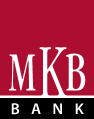 KözzétételAz MKB Bank Nyrt. (1056 Budapest, Váci utca 38.) ezúton nyújt tájékoztatást, hogy a 2120 Dunakeszi, Fő út 16. szám alatt található bankfiókja (fiókkód: 10101346) 2022. november 7-től ismét kinyit, lehetővé téve így az ügyfélfogadást.Budapest, 2022. november 2.MKB Bank Nyrt.